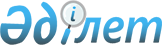 Шығыс Қазақстан облысы әкімдігінің 2015 жылғы 1 сәуірдегі № 79 "Бақылау функцияларын жүзеге асыруға қажетті ақпаратты және құжаттарды сақтанушының, сақтандырушының, агенттің және өзара сақтандыру қоғамының ұсыну нысандарымен мерзімдерін белгілеу туралы" қаулысының күші жойылды деп тану туралыШығыс Қазақстан облысы әкімдігінің 2020 жылғы 17 қыркүйектегі № 331 қаулысы. Шығыс Қазақстан облысының Әділет департаментінде 2020 жылғы 28 қыркүйекте № 7595 болып тіркелді
      ЗҚАИ-ның ескертпесі.

      Құжаттың мәтінінде түпнұсқаның пунктуациясы мен орфографиясы сақталған.
      Қазақстан Республикасының 2001 жылғы 23 қаңтардағы  "Қазақстан Республикасындағы жергілікті мемлекеттік басқару және өзін-өзі басқару туралы" Заңының 27-бабының 2-тармағына, Қазақстан Республикасының 2016 жылғы 6 сәуірдегі "Құқықтық актілер туралы" Заңының 27-бабына, Қазақстан Республикасының 2019 жылғы 28 қазандағы  "Қазақстан Республикасының кейбір заңнамалық актілеріне агроөнеркәсіптік кешенді реттеу мәселелері бойынша өзгерістер мен толықтырулар енгізу туралы" Заңының 3-бабының 1-тармағына сәйкес Шығыс Қазақстан облысының әкімдігі ҚАУЛЫ ЕТЕДІ:
      1. Шығыс Қазақстан облысы әкімдігінің 2015 жылғы 1 сәуірдегі  № 79 "Бақылау функцияларын жүзеге асыруға қажетті ақпаратты және құжаттарды сақтанушының, сақтандырушының, агенттің және өзара сақтандыру қоғамының ұсыну нысандарымен мерзімдерін белгілеу туралы" (Нормативтік құқықтық актілерді мемлекеттік тіркеу тізілімінде нөмірі  3905 болып тіркелген, 2015 жылғы 15 мамырда "Әділет" ақпараттық-құқықтық жүйесінде, 2015 жылғы 29 сәуірде "Дидар", 2015 жылғы 28 сәуірде  "Рудный Алтай" газеттерінде жарияланған) қаулысының күші жойылды деп танылсын.
      2. Шығыс Қазақстан облысы ауыл шаруашылығы басқармасы Қазақстан Республикасының заңнамасында белгіленген тәртіппен:
      1) осы қаулының аумақтық әділет органында мемлекеттік тіркелуін;
      2) осы қаулы мемлекеттік тіркелгеннен кейін күнтізбелік он күн ішінде оның көшірмесінің облыс аумағында таралатын мерзімді баспа басылымдарына ресми жариялауға жіберілуін;
      3) осы қаулының ресми жарияланғаннан кейін Шығыс Қазақстан облысы әкімінің интернет-ресурсында орналастырылуын қамтамасыз етсін.
      3. Осы қаулының орындалуын бақылау облыс әкімінің агроөнеркәсіп кешені мәселелері жөніндегі орынбасарына жүктелсін.
      4. Осы қаулы оның алғашқы ресми жарияланған күнінен кейін күнтізбелік он күн өткен соң қолданысқа енгізіледі. 
					© 2012. Қазақстан Республикасы Әділет министрлігінің «Қазақстан Республикасының Заңнама және құқықтық ақпарат институты» ШЖҚ РМК
				
      Шығыс Қазақстан облысының әкімі

Д. Ахметов
